क्रमांक एफ़.O/O/2023-24/                                           दिनांक : 29/05/2023कक्षा ग्यारहवीं (11वीं) में प्रवेश की सूचनाकक्षा 11 विज्ञान एवं वाणिज्य में कुछ स्थान रिक्त है । अतः कक्षा 11 में प्रवेश हेतु विद्यालय के इच्छुक विद्यार्थी (NON-KV) निर्धारित तिथि से पूर्व अपना (Registration form) पंजीकरण प्रपत्र पूर्ण कर विद्यालय में जमा करें |(Registration form) पंजीकरण प्रपत्र जमा करने की अंतिम तिथि दिनांक 05/06/2023 है | 05/06/2023 के बाद प्राप्त फॉर्म को सम्मलित नहीं किया जाएगा । (Registration form) पंजीकरण प्रपत्र विद्यालय वेबसाइट http://sikar.kvs.ac.in से डाउनलोड या विद्यालय से प्राप्त कर सकते हैं ।                                                      प्राचार्य 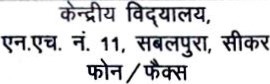 01572—297069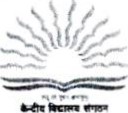 KENDRIYA VIDYALAYA,N. H. NO.II, SABALPURA,SIKAR -332001E-mail : kvsikar@yahoo.com Website: sikar.kvs.ac.in